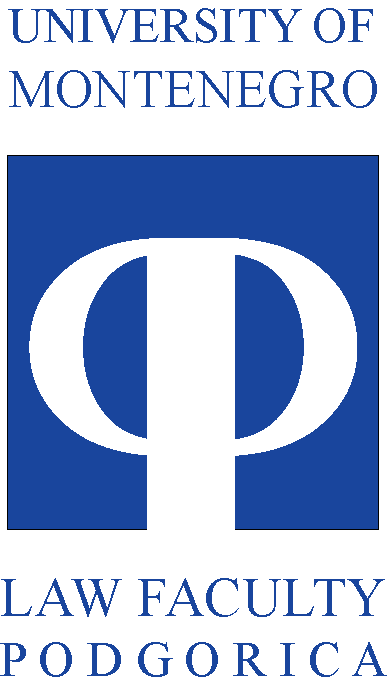 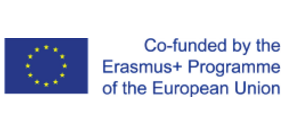 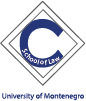 __________________________________________________________________________________MONTHLY ACTIVITIES REPORT -JULY 2019-Since the Management board is focused on projects progress in terms of expenditure, use of resources, implementation of activities and the delivery of results, in order to assure achievement of the defined goals of the project, one of its functions is to systematically collect and analyze relevant information about project progress. In that regard, Project management team is submitting this monthly report for the May 2019.From the period from July 1st to July 22nd, the entire project team has been employed on tasks relevant for the realization of the CABUFAL activities planned for the summer semester of 2019. The period of this monthly activities report is shorter since the whole University of Montenegro is on the annual collective holiday form 22nd of July until the end of august. One of the main activities of the project coordinator and the project management team were focused on the realization of the activities planned in the previous month. The preparation for the final Quality assurance board in Podgorica had begun, and the project management team was involved in the preparation of the agenda, and the possible dates of this meeting. Project coordinator was conducting talks with the consortium partners, and final term for the meeting was set for the end of September or beginning of October. Project management team was preparing the documentation needed for the realization of this meeting. Since the decision on the curriculum refreshment by the Senate of the University of Montenegro was passed in June, the project management team was focused on the preparation of the updated curriculum and its implementation at the Faculty level, for the upcoming generation of students. Since, Faculty of law University of Montenegro, has published the final list of the enrolled students in July, this opportunity was used to promote the CABUFAL project and further disseminate the results to the new generation of students, that came to enroll at the Faculty of law. 